                Registration Form		          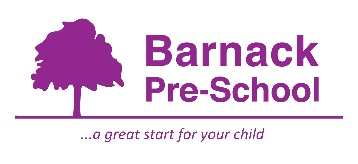 Date of Registration:Parent/Guardian details About your childPlease read the following and indicate your choice.I agree to keep my child at home for a period of 48 hours after incidences of Vomiting and/or Diarrhoea, or any other contagious illness.I agree to provide the pre-school with up to date contact information eg Mobile phone numbers, addresses.I agree to pay my child’s fees on the stated times of a submitted invoice.I agree to complete any NEF Funding forms on the date requested.I agree to provide 4 weeks written notice to withdraw my child’s place, to pay any remaining invoices to the last day of 4 weeks’ notice.I am aware that there is a Late Collection Charge of £5 up to 15 minutes.Signature of Parent/Carer							Date: ___________________________________________________	_________________________Who is authorised to collect your child? Please detail below. Children will not be allowed to leave with any unauthorised person.Emergency Contact Details (please provide details of two responsible adults in case of an emergency).1.DeclarationYour name (of non-parent contact):……………………………………………………………………………….Declare that I understand:Barnack Pre-School do not have a legal and legitimate interest to collect and process my personal data to meet statutory requirements, but I am willing to provide my data in order to enable the school to make contact with me in relation to the pupil my details are stored against. How my data is used Barnack Pre-School will not share my data to any third parties without my consent, unless the law requires the pre-school to do so. Barnack Pre-School will always ask for explicit consent where this is required, and I must provide this consent if I agree for the data to be processed. My data is retained in line with the pre-school’s Data Protection Policy My rights to the processing of my personal data Where I can find out more information about processing of my personal data. Pupil Name: ……………………………………………………………………………………………………………………………….Emergency contact’s name: ………………………………………………………………………………………………………….Signature: ……………………………………………………………………………………………………………………Date: …………………………………………………………………………………………………………………………….Emergency Contact Details (please provide details of two responsible adults in case of an emergency).2.DeclarationYour name (of non-parent contact):……………………………………………………………………………….Declare that I understand:Barnack pre-School do not have a legal and legitimate interest to collect and process my personal data to meet statutory requirements, but I am willing to provide my data in order to enable the school to make contact with me in relation to the pupil my details are stored against. How my data is used Barnack Pre-School will not share my data to any third parties without my consent, unless the law requires the pre-school to do so. Barnack Pre-School will always ask for explicit consent where this is required, and I must provide this consent if I agree for the data to be processed. My data is retained in line with the pre-school’s Data Protection Policy My rights to the processing of my personal data Where I can find out more information about processing of my personal data. Pupil Name: ……………………………………………………………………………………………………………………………….Emergency contact’s name: ………………………………………………………………………………………………………….Signature: ……………………………………………………………………………………………………………………Date: …………………………………………………………………………………………………………………………….         Permission to administer medicine form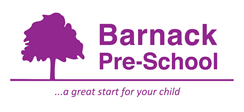 I give permission for medicine/treatment to be given to my child in accordance with the details above.Parent’s signature: 	Parent’s name: 	Date: ___________________________________Staff at Barnack Pre-school will only be permitted to administer medication to your child if you complete and return this form. Under no circumstances will members of staff administer medication against the will of a child.If you have any concerns/queries, please contact the manager.Photograph Permission FormThe use of photographs is an important developmental tool which is widely used in play and educational settings for recording, sharing and displaying activities that your children have undertaken. At Barnack Pre-school we take the issue of child protection very seriously and we would never knowingly publish an image of your child without your consent as required by the Data Protection Act 1998. We will never include any personal contact details in our printed materials, websites or media. ____________________________________________________________________________As the parent or carer of the child named below, I grant permission for images of my son or daughter to be used for the following purposes:Electronic and printed information, displays and exhibitions Newspaper or magazineI understand that personal details or names of any child in a photograph will never be given in such a way that would allow them to be individually identified. I understand that this image will NOT be used for anything which may be viewed as negative in tone or that may cause offence, embarrassment or distress for the child or their parent or carer.I understand that there will be no payment for my child’s participation. Alternatively,I DO NOT GIVE PERMISSION for photographs to be taken of my child whilst at Barnack Pre-school Consent form for Tapestry use in Barnack Pre SchoolAs you are aware we use Tapestry in Barnack Pre School to document your children’s learning journeys. We use the information gathered about individual children to create a Learning Tapestry file, which contains detailed individual observations of an activity in a particular context, photos and special moments as well as pieces of children’s work. Consent must be obtained from parents and carers should their child be photographed amongst a group of children; and where consideration is to be given to including that image in a learning file belonging to another child. It will be anticipated that this will be a regular occurrence as group activities are a key part to life at Pre School.Please can you sign the form below and return to Pre School to allow images of your child to be included in the learning journey of other children, when appropriate. You can request at any time to see these photos.We must also make you aware that you must not share, distribute or display any images without relevant authorisation and consent from the parents and carers of all children captured in any of the photographs.We have a Barnack Pre School Use of Tapestry Policy which can be viewed at any time, please ask if you would like to see a copy.-------------------------------------------------------------------------------------------------------------------------------Please can you confirm that you give your permission for your child’s image to appear in group photographs for use in other children’s learning files.Child’s name: ……………………………….(please delete)YES I give my permissionNO I do not give my permission.Signature parent/Carer: ………………………………..Date: …………………………………………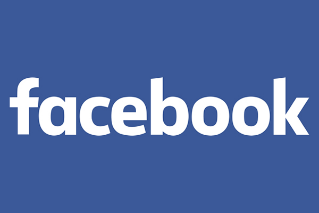 Consent form for Barnack Pre-School’s Facebook page As I’m sure you are aware, we have a Facebook page called Barnack Pre-School and Wrap Around Care. If you have a Facebook account, please like our page to see our updated information, activities and events coming up. We also share useful and relevant information for parents to read. To make our page more individual and interesting, we would like to start adding photographs of your children playing and learning within their time at pre-school. We feel this would be beneficial for you as parents to have a look at, and also potential parents being able to see what Pre-School offers. Please can you sign the form below and return to Pre School to allow images of your child to be included in posts on our Facebook page. You can request at any time to see these photos.We must also make you aware that you must not share, distribute or display any images without relevant authorisation and consent from the parents and carers of all children captured in any of the photographs.We have a Barnack Pre School internet safety policy, that parents/carers are welcome to view at any given time. -------------------------------------------------------------------------------------------------------------------------------Please can you confirm that you give your permission for your child’s image to appear on Barnack Pre-School’s Facebook page:Child’s name: ……………………………….YES I give my permissionNO I do not give my permission.Signature parent/Carer: ………………………………..Date: …………………………………………First name:Surname:What s/he likes to be called:Date of birth and current age:First language:First language:Title:First name:First name:SurnameSurnameTitle:First name:First name:SurnameSurnameHome address:Home address:Home address:Home address:Home address:Home address (if different):Home address (if different):Home address (if different):Home address (if different):Home address (if different):Does this child normally live at this address? Yes / NoDoes this child normally live at this address? Yes / NoDoes this child normally live at this address? Yes / NoDoes this child normally live at this address? Yes / NoDoes this child normally live at this address? Yes / NoDoes this child normally live at this address? Yes / NoDoes this child normally live at this address? Yes / NoDoes this child normally live at this address? Yes / NoDoes this child normally live at this address? Yes / NoDoes this child normally live at this address? Yes / NoWork address:Work address:Work address:Work address:Work address:Work address:Work address:Work address:Work address:Work address:Home number:Home number:Mobile number:Mobile number:Work number:Home number:Home number:Mobile number:Mobile number:Work number:Email address:Email address:Email address:Email address:Email address:Email address:Email address:Email address:Email address:Email address:Does this person have parental responsibility? Yes / NoDoes this person have parental responsibility? Yes / NoDoes this person have parental responsibility? Yes / NoDoes this person have parental responsibility? Yes / NoDoes this person have parental responsibility? Yes / NoDoes this person have parental responsibility? Yes / NoDoes this person have parental responsibility? Yes / NoDoes this person have parental responsibility? Yes / NoDoes this person have parental responsibility? Yes / NoDoes this person have parental responsibility? Yes / NoDoes anyone else have parental responsibility for this child? Yes / No         Does anyone else have parental responsibility for this child? Yes / No         Does anyone else have parental responsibility for this child? Yes / No         Does anyone else have parental responsibility for this child? Yes / No         Does anyone else have parental responsibility for this child? Yes / No         Does anyone else have parental responsibility for this child? Yes / No         Does anyone else have parental responsibility for this child? Yes / No         Does anyone else have parental responsibility for this child? Yes / No         Does anyone else have parental responsibility for this child? Yes / No         Does anyone else have parental responsibility for this child? Yes / No         Name of Doctor:Name of Doctor:Address:Telephone:Please list any medical complaints from which your child may suffer. Please include any medication they take and if needed please complete the Permission to Administer Medicine FormPlease list any medical complaints from which your child may suffer. Please include any medication they take and if needed please complete the Permission to Administer Medicine FormPlease detail any additional/special needs your child has: (please provide full details)Does your child have an distinguishing marks i.e. birth mark etc:Please detail any dietary requirements/ food allergies for your child: (please provide full details)Is there any other information you think we should know?I give permission for Barnack Pre-school to apply Face paint to my child during an activity. YES / NOI give permission for Barnack Pre-school Staff to take my child off the school grounds.  YES / NOI give permission for Barnack Pre-school Staff to apply sun cream which I have provided for my child should my child be unable to do so themselves.  YES / NONAMERELATIONSHIP TO CHILD/RENName:Telephone number:Mobile number:Address:Address:Relationship to the child:Name:Telephone number:Mobile number:Address:Address:Relationship to the child:Child’s name: Date of birth:Child’s address:Parent’s contact no:Doctor’s name:Address of surgery:Telephone no:Name of medicine:Reason for requirementDosage:Times to be administered:Storage requirementsI give permission for staff to treat my child with the following:Bandages                             YES/NO                                   Micropore Tape                   YES/NO                                   Plasters                               YES/NOGauze                                  YES/NOCotton Wool                         YES/NOComments:Permission to take to Hospital/DoctorsIn case of emergency, I give permission for the staff of Barnack Pre-school to seek necessary emergency medical advice or treatment. (Please note that we will contact you immediately)YES/NOChild’s name: Parent/carer’s name:Date:Parent/carer’s signature: